HONORAIRES AGENCEApplicables au 1er Avril 2022Ces honoraires doivent s’entendre comme une grille plafond comme l’exige l’arrêté du 26 janvier 2022, modifiant l’arrêté du 10 janvier 2017, publié au JO du 4 février 2022 il ne s’agit donc pas de nos prix réellement pratiqués.Chaque collaborateur tient à votre disposition sa grille d’honoraires adaptée à son secteur géographique afin de vous proposer l’offre la plus compétitive possible.Estimation hors cadre de mise en vente via LAVALLARD IMMOBILIER :15O€ttcLe ministre de l’économie, des finances et de la relance confirme cet assouplissement en publiant l’arrêté du 26 janvier 2022.C’est dans un contexte tout à fait inattendu, en raison de l’arrêt du 24 janvier 2022 du Tribunal de Commerce de Paris contre le réseau i@d, que l’arrêté du 26 janvier 2022, modifiant l’arrêté du 10 janvier 2017, a été publié au JO du 4 février 2022.Les nouvelles mesures inédites dont il fait écho seront applicables à partir du 1er avril 2022.Cet arrêté est inédit, en ce qu’il modifie les articles 2 et 4 de l’arrêté du 10 janvier 2017 dans le sens d’un véritable assouplissement.En effet, l’honoraire affiché au barème des honoraires du Mandant ne sera plus un honoraire « effectivement pratiqué » (s’entend ‘fixe’), mais un honoraire maximum de ses prestations afin de permettre aux consommateurs qui le souhaitent de négocier à la baisse le prix des prestations du professionnel titulaire de la carte professionnelle.L’article 2 de l’arrêté du 10 janvier 2017 sera ainsi modifié (en gras les modifications applicables dès le 1er avril 2022) :
 « I. Les professionnels visés à l’article 1er sont tenus d’afficher les prix maximums pratiqués des prestations qu’ils assurent, notamment celles liées à la vente, à la location de biens et à la gestion immobilière, en indiquant pour chacune de ces prestations à qui incombe le paiement de cette rémunération » ;
« II. Les prix maximums des prestations doivent être indiqués toutes taxes comprises » ;
 « III. Lorsque ces prix maximums sont fixés en fonction de la valeur du bien vendu ou du montant du loyer, l’affichage prescrit au I du présent article doit indiquer le ou les montants prélevés, en précisant, le cas échéant, les tranches de prix maximums correspondantes, et faire apparaître tous les éléments permettant de calculer les prix maximums. Le cas échéant, une mention intelligible et figurant en caractère très apparents précise le caractère cumulatif des tranches entre elles ».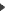 Je rappelle que cet arrêté ne revient pas sur les règles générales d’affichage du barème, ni même sur le principe selon lequel le Mandataire doit s’appliquer le barème d’honoraires du Mandant (le barème affiché est celui du titulaire de la carte professionnelle).Toutefois cet arrêté fait état d’une ‘petite révolution’ puisqu’à compter du 1er avril 2022, les barèmes n’auront plus à correspondre aux honoraires « effectivement pratiqués », bien au contraire, ils correspondront désormais aux honoraires «  maximums  » que vous pourrez demander pour chaque type de prestations.Prix de vente sur immeubleHonoraires ttc< 100000€10000€100-150000€15000€150/200000€20000€200-300000€30000€300-400000€40000€>400000€10%Transactions sur locationCharge bailleur ET locataireRédaction de bail8€ / M² ttcEtat des lieux3€ / M² ttc